О порядке организации и проведении голосования по отбору общественных территорий (общественной территории) Пучежского городского поселения, подлежащих благоустройству в рамках муниципальной программы «Формирование современной городской среды на территории Пучежского городского поселения на 2018 - 2024 годы» (в ред. постановления № 176-п от 05.04.2023)В соответствии с постановлением администрации Пучежского муниципального района № 656-п от 24.11.2017 г. «Об утверждении муниципальной программы «Формирование современной городской среды на территории Пучежского городского поселения Пучежского муниципального района Ивановской области на 2018-2024 годы», в целях проведения голосования по отбору общественных территорийпостановляю:1.Утвердить Порядок организации и проведения процедуры голосования по отбору общественных территорий (общественной территории) Пучежского городского поселения, подлежащих благоустройству в 2018-2024 годах согласно приложению 1.2.Утвердить форму бюллетеня для голосования по общественным территориям Пучежского городского поселения согласно приложению  2. 3. Настоящее постановление подлежит размещению на официальном сайте администрации Пучежского муниципального района и вступает в силу с даты его подписания.Глава  Пучежского муниципального района		             И.Н. ШипковПриложение 1 к постановлению  администрации Пучежского муниципального районаот  28.01.2021   № 29-пПорядок организации и проведения процедуры голосования по отбору общественных территорий (общественной территории) Пучежского городского поселения, подлежащих благоустройству в 2018-2024 годах 1. Голосование по отбору общественных территорий (общественной территории) Пучежского городского поселения, подлежащих благоустройству в 2018-2024 годах, проводится в целях вовлечения населения в обсуждение вопросов благоустройства общественных пространств г. Пучеж, и необходимо для определения (обоснования) очередности благоустройства общественных территорий в рамках любых программных ресурсов. 2. Решение о назначении голосования по отбору общественных территорий (общественной территории) принимается общественной комиссией Пучежского городского поселения по вопросам реализации муниципальных программ по формированию современной городской среды. 3. Объектом голосования являются территории, включенные в Перечень общественных территорий г. Пучеж, подлежащих благоустройству, утвержденный муниципальной программой «Формирование современной городской среды на территории Пучежского городского поселения на 2018 - 2024 годы».Голосование по общественным территориям проводится:1) путем тайного голосования посредством заполнения бюллетеня, форма которого приведена в приложении № 2 к постановлению;2) в электронной форме в информационно - телекоммуникационной сети «Интернет», на единой федеральной платформе для онлайн голосования.4. Проведение голосования организуют и проводят общественная комиссия и муниципальное учреждение «Пучежское городское хозяйство»  далее – Организаторы. 	Общественная комиссия: 1) определяет параметры организации голосования по отбору общественных территорий (общественной территории) Пучежского городского поселения;2) подводит итоги голосования; 3) участвует в информировании жителей поселения по вопросам даты, места, проведения голосования.Муниципальное учреждение «Пучежское городское хозяйство»:1) обеспечивает изготовление бюллетеней для проведения голосования (бюллетени листы печатаются на русском языке, наименования общественных территорий размещаются в бюллетене в алфавитном порядке); 2) формирует и оборудует место голосования; 3) организует информирование населения по вопросам даты, места, проведения голосования;4) осуществляет иные мероприятия, направленные на вовлечение всех слоев населения в процесс общественного обсуждения благоустройства города, на обеспечение процедуры голосования. 5. Принимать участие в голосовании могут граждане, достигшие 14-летнего возраста и имеющие место жительства на территории Пучежского городского поселения (далее - участник голосования) в границах территориального участка голосования.6. Участники тайного голосования участвуют в голосовании непосредственно. Каждый участник голосования имеет один голос. Голосование проводится путем внесения участником голосования в бюллетень любого знака в квадрат (квадраты), относящийся (относящиеся) к общественной территории (общественным территориям), в пользу которой (которых) сделан выбор. Участник голосования имеет право отметить в бюллетене любое количество территорий, но не более чем 5. 7. Проведение тайного голосования осуществляется по адресу: Ивановская область, г. Пучеж, ул. Ленина, д.27, каб. 107, понедельник-четверг с 8-00 ч до 17-00 ч, пятница - с 8-00 ч. до 15-45 ч.8. Интернет-голосование проводится с использованием электронных сервисов на интернет-портале.9. При проведении интернет-голосования участникам голосования предоставляется возможность:проголосовать удаленно (дистанционно) с использованием персональных стационарных и мобильных аппаратных средств выхода в информационно-телекоммуникационную сеть "Интернет";проголосовать в специально оборудованных местах (многофункциональных центрах, организациях с большой посещаемостью гражданами) для удаленного (дистанционного) голосования с использованием информационно-телекоммуникационной сети "Интернет";ознакомиться с описанием общественных территорий, предлагаемых для голосования, с дизайн-проектами благоустройства территорий и перечнем запланированных работ.10. В случае голосования граждан в специально оборудованных местах голосование осуществляется через учетную запись в Единой системе идентификации и аутентификации (ЕСИА) либо посредством введения персональных данных участника голосования непосредственно на интернет-портале (с предъявлением участником голосования паспорта либо иного документа, удостоверяющего личность в соответствии с требованиями законодательства Российской Федерации).11. Для проведения интернет-голосования Организатор обеспечивает внесение на интернет-портал перечень общественных территорий, отобранный общественной комиссией для голосования.12. Участникам интернет-голосования голосования предоставляется доступ к перечню общественных территорий с возможностью выбрать общественную территорию (общественные территории), за которую (которые) они собираются голосовать.13. Результаты интернет-голосования направляются в общественную комиссию.14. Подсчет голосов участников голосования осуществляется открыто и гласно и начинается сразу после окончания периода голосования.15. Подведение итогов голосования по общественным территориям производится общественной комиссией на основании подсчета голосов участников тайного голосования и на основании результатов интернет-голосования.При равенстве количества голосов, отданных участниками голосования за две или несколько общественных территорий, приоритет отдается общественной территории, заявка на включение которой в голосование поступила раньше.Подведение итогов рейтингового голосования общественная комиссия осуществляет в течение 3 календарных дней со дня проведения рейтингового голосования (последнего дня периода проведения рейтингового голосования).16. Победителями по итогам голосования по отбору общественных территорий признаются общественные территории, набравшие наибольшее количество голосов.17. Жалобы, обращения, связанные с проведением голосования, подаются в общественную комиссию. Комиссия регистрирует жалобы, обращения и рассматривает их на своем заседании в течение 3 рабочих дней - в период подготовки к голосованию, а в день голосования - непосредственно в день обращения. В случае если жалоба поступила после проведения дня голосования, она подлежит рассмотрению в течение 15 рабочих дней с даты поступления. По итогам рассмотрения жалобы, обращения заявителю направляется ответ в письменной форме за подписью председателя общественной комиссии.Приложение 2 к постановлению  администрации Пучежского муниципального районаот 28.01.2021 г.   № 29 -пБЮЛЛЕТЕНЬдля голосования по выбору общественных территорий, подлежащих первоочередному благоустройству 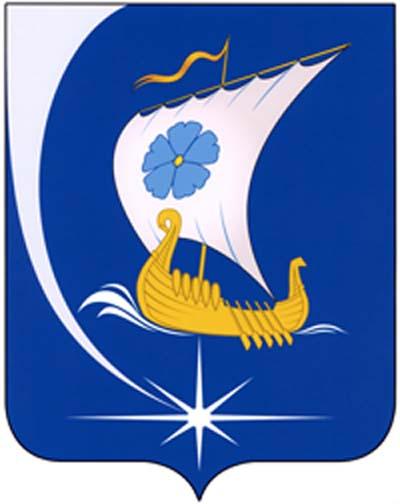 Администрации Пучежского муниципального районаИвановской областиП О С Т А Н О В Л Е Н И Е  от 28.01. 2021 г.                                                                     № 29-пг. ПучежРАЗЪЯСНЕНИЕ О ПОРЯДКЕ ЗАПОЛНЕНИЯ БЮЛЛЕТЕНЯПоставьте любые знаки (знак) в пустых квадратах (квадрате) справа от наименования общественной территории (общественных территорий) не  более 3-х  общественных территорий, в пользу которых сделан выбор. РАЗЪЯСНЕНИЕ О ПОРЯДКЕ ЗАПОЛНЕНИЯ БЮЛЛЕТЕНЯПоставьте любые знаки (знак) в пустых квадратах (квадрате) справа от наименования общественной территории (общественных территорий) не  более 3-х  общественных территорий, в пользу которых сделан выбор. РАЗЪЯСНЕНИЕ О ПОРЯДКЕ ЗАПОЛНЕНИЯ БЮЛЛЕТЕНЯПоставьте любые знаки (знак) в пустых квадратах (квадрате) справа от наименования общественной территории (общественных территорий) не  более 3-х  общественных территорий, в пользу которых сделан выбор. №НАИМЕНОВАНИЕ ОБЩЕСТВЕННОЙ ТЕРРИТОРИИ№НАИМЕНОВАНИЕ ОБЩЕСТВЕННОЙ ТЕРРИТОРИИ№НАИМЕНОВАНИЕ ОБЩЕСТВЕННОЙ ТЕРРИТОРИИ№НАИМЕНОВАНИЕ ОБЩЕСТВЕННОЙ ТЕРРИТОРИИ